Intergovernmental Committee on Intellectual Property and Genetic Resources, Traditional Knowledge and FolkloreForty-Seventh SessionGeneva, June 5 to 9, 2023WIPO Voluntary Fund for accredited INDIGENOUS and local communities:  information note on contributions and applications for support Document prepared by the SecretariatThis document contains information required to be reported to the Intergovernmental Committee on Intellectual Property and Genetic Resources, Traditional Knowledge and Folklore (“the Committee”) on the operation of the Voluntary Fund for Accredited Indigenous and Local Communities (“the Fund”).  The rules are set out in the Annex to document WO/GA/32/6, which was approved by the WIPO General Assembly at its Thirty-Second Session in September 2005 and subsequently amended by the General Assembly at its Thirty-Ninth Session in September 2010.Article 6(f) of the rules states:“(f)	Before each Committee session, the WIPO Director General will communicate for the information of participants an information note setting out:the level of the voluntary contributions paid into the Fund on the date on which the document was drafted;the identity of the contributors (unless individual contributors have expressly requested to remain anonymous);the amount of the resources available taking into account the funds disbursed;the list of people who have benefited from the Fund’s support since the previous information memorandum;the people chosen to benefit from the Fund but who withdrew;the amount of the support allocated to each beneficiary;  anda sufficiently detailed description of the applicants seeking support for the following session.This document will also be addressed by name to the members of the Advisory Board for examination and deliberation.”The present document constitutes the thirty-ninth such information note, as required by the decision of the WIPO General Assembly.  The information required to be communicated to the participants in the Forty-Seventh Session of the Committee is as follows:
Level of the voluntary contributions paid to the Fund until May 12, 2023 and names of the contributors: 86,092.60 Swiss francs (the equivalent of 500,000 Swedish crowns at the date) credited on November 7, 2006, by the Swedish International Biodiversity Programme (SwedBio/CBM);31,684 Swiss francs (the equivalent of 20,000 Euros at the date) credited on 
December 20, 2006, by the Government of France;29,992.50 Swiss francs (the equivalent of 25,000 United States of America dollars at the date) credited on March 27, 2007, by the Christensen Fund;150,000 Swiss francs credited on June 8, 2007, by the Swiss Federal Institute of Intellectual Property, Berne, Switzerland;5,965.27 Swiss francs (the equivalent of 5,000 United States of America dollars at the date) credited on August 14, 2007, by the Ministry of Science and Technology, South Africa;98,255.16 Swiss francs (the equivalent of 60,000 Euros at the date) credited on December 20, 2007, by the Government of Norway;  100,000 Swiss francs credited on February 7, 2008, by the Swiss Federal Institute of Intellectual Property, Berne, Switzerland;12,500 Swiss francs (the equivalent of 13, 441 United States of America dollars at the date) credited on March 25, 2011, by the Ministry of Science and Technology, South Africa;500 Swiss francs (the equivalent of 573 United States of America dollars at the date) credited on May 10, 2011, by an anonymous contributor; 89,500 Swiss francs (the equivalent of 100,000 Australian dollars at the date) credited on October 20, 2011, by the Government of Australia;15,000 Swiss francs credited on June 20, 2013 by the Government of Australia;4,694.40 Swiss francs credited on June 20, 2013 by the Government of New Zealand;37,835 Swiss francs credited on February 28, 2017 by the Government of Australia;18,268.75 Swiss francs (the equivalent of 25,000 Canadian dollars at the date) credited on March 27, 2019, by the Government of Canada;16,227.93 Swiss francs (the equivalent of 15,000 euros at the date) credited on November 6, 2019, by the Government of Finland;  16,158.98 Swiss francs (the equivalent of 15,000 euros at the date) credited on December 9, 2019, by the Government of Germany; 14,233.70 Swiss francs (the equivalent of 15,000 euros at the date) credited on September 13, 2022, by the Government of Germany; and,817.10 Swiss francs credited on March 3, 2023, on behalf of anonymous contributors, following up a call for voluntary contributions made by the Chair of the Committee during its Forty-Sixth Session.Total amount of the voluntary contributions credited to the Fund until May 12, 2023:  726,943.17 Swiss francs. Amount of the resources available: 	Amount available in the Fund on March 4, 2023, including bank fees and interest:   3,618.68 Swiss francs.	Amount committed on March 16, 2023:  3,405.20 Swiss Francs.Amount available in the Fund minus committed amount on May 12, 2023: 
213.48 Swiss francs.List of persons who benefited or were recommended for funding since the previous information note: Applicant who was recommended for funding, pending availability of funds, with the view to the Forty-Sixth Session of the Committee (in order of priority) and who was funded:Jebra Ram MUCHAHARY (Mr.)Nationality:  India
Mailing address: Bijni (Assam), India
Name of the accredited observer which nominates the candidate:  Indian Confederation of Indigenous and Tribal Peoples North East Zone (ICITP-NEZ)
Seat of the accredited observer:  Barlawgaon (Assam), IndiaApplicant who was recommended for funding, pending availability of funds, in view of the Forty-Sixth Session of the Committee, but for whom no sufficient means were available in the Fund in due time (in order of priority): Jafarou MALAM KOSSAO (Mr.)Nationality:  Mailing address:  Niamey, NigerName of the accredited observer which nominates the candidate:  Bal’lameSeat of the accredited observer:  Niamey, NigerApplicant who was recommended for funding, pending availability of funds, with the view to the Forty-Seventh Session of the Committee and for whom sufficient funds were available on March 16, 2023 (in order of priority):Ulukoa DUHAYLONSOD (Mr.)Nationality:  United States of America
Mailing address: Kopolei, HI, United States of America
Name of the accredited observer which nominates the candidate:  Kaʻuikiokapō
Seat of the accredited observer:  Kopolei, HI, United States of AmericaApplicants who were recommended for funding in view of the Forty-Seventh Session of the Committee, pending availability of funds, but for whom no sufficient means were available in the Fund on March 16, 2023 (in order of priority)Hamadi AG MOHAMED ABBA (Mr.)Nationality:  MaliMailing address:  Timbuktu, MaliName of the accredited observer which nominates the candidate:  ADJMORSeat of the accredited observer:  Timbuktu, MaliNelson DE LEÓN KANTULE (Mr.)Nationality:  PanamaMailing address:  Panama City, PanamaName of the accredited observer which nominates the candidate:Asociación Kunas Unidos por Napguana/Association of Kunas United for Mother Earth (KUNA) Seat of the accredited observer:  Panamy City, PanamaDisbursement in relation to the Forty-Sixth Session of the Committee:Jebra Ram MUCHAHARY (Mr.):  3,644.65 Swiss francs Commitments with the view to the Forty-Seventh Session of the Committee:Ulukoa DUHAYLONSOD (Mr.):  3,405.20 Swiss francsList of the applicants seeking support with the view to the Special Session of the Committee (September 4 to 8, 2023) (in alphabetical order)Babagana ABUBAKAR (Mr.)Nationality:  Nigeria
Mailing address:  Maiduguri, Nigeria
Name of the accredited observer which nominates the candidate: 
Kanuri Development Association
Seat of the accredited observer:  Maiduguri, NigeriaAgoussou Marcellin AIGBE (Mr.)Nationality:  Benin
Mailing address:  Cotonou, Benin
Name of the accredited observer which nominates the candidate: 
Jeunesse Sans Frontières Bénin
Seat of the accredited observer:  Cotonou, BéninEdith BASTIDAS (Ms.)Nationality: Colombia Mailing address: Ipiales (Nariño), Colombia Name of the accredited observer which nominates the candidate: Red de Mujeres Indígenas sobre Biodiversidad (RMIB)Seat of the accredited observer: Panama City, PanamaRodrigo DE LA CRUZ INLAGO (Mr.)Nationality: Ecuador Mailing address: Quito, Ecuador Name of the accredited observer which nominates the candidate: Call of the Earth/Llamado de la Tierra Seat of the accredited observer: Cusco, PeruLucia Fernanda INÁCIO BELFORT SALES (Ms.) Nationality: Brazil Mailing address: Chapecó (SC), Brazil Name of the accredited observer which nominates the candidate: Instituto Indígena brasileño para la Propriedad Intelectual (INBRAPI) Seat of the accredited observer: Coxilha (RS), BrazilMusa Usman NDAMBA (Mr.)Nationality:  Cameroon
Mailing address: Yaoundé, Cameroon
Name of the accredited observer which nominates the candidate:  Mbororo Social Cultural Development Association (MBOSCUDA)
Seat of the accredited observer:  Yaoundé, CameroonOsaruigiemwin Joseph OGIERAKHI (Mr.)Nationality: Nigeria Mailing address: Benin City, Nigeria Name of the accredited observer which nominates the candidate: West Africa Coalition for Indigenous Peoples’ Rights (WACIPR) Seat of the accredited observer: Benin City, NigeriaNongpoklai SINHA (Mr.)Nationality: Bangladesh Mailing address: Sylhet, Bangladesh Name of the accredited observer which nominates the candidate: Ethnic Community Development Organization (ECDO) Seat of the accredited observer: Sylhet, BangladeshList of the applicants seeking support with the view to the Forty-Eighth Session of the Committee (pending renewal of the mandate of the Committee) (in alphabetical order)Babagana ABUBAKAR (Mr.)Nationality:  Nigeria
Mailing address:  Maiduguri, Nigeria
Name of the accredited observer which nominates the candidate: 
Kanuri Development Association
Seat of the accredited observer:  Maiduguri, NigeriaHamadi AG MOHAMED ABBA (Mr.)Nationality:  MaliMailing address:  Timbuktu, MaliName of the accredited observer which nominates the candidate:  ADJMORSeat of the accredited observer:  Timbuktu, MaliAgoussou Marcellin AIGBE (Mr.)Nationality:  Benin
Mailing address:  Cotonou, Benin
Name of the accredited observer which nominates the candidate: 
Jeunesse Sans Frontières Bénin
Seat of the accredited observer:  Cotonou, BéninNelson DE LEÓN KANTULE (Mr.)Nationality:  PanamaMailing address:  Panama City, PanamaName of the accredited observer which nominates the candidate:Asociación Kunas Unidos por Napguana/Association of Kunas United for Mother Earth (KUNA) Seat of the accredited observer:  Panamy City, PanamaLucia Fernanda INÁCIO BELFORT SALES (Ms.) Nationality: Brazil Mailing address: Chapecó (SC), Brazil Name of the accredited observer which nominates the candidate: Instituto Indígena brasileño para la Propriedad Intelectual (INBRAPI) Seat of the accredited observer: Coxilha (RS), BrazilMusa Usman NDAMBA (Mr.)Nationality:  Cameroon
Mailing address: Yaoundé, Cameroon
Name of the accredited observer which nominates the candidate:  Mbororo Social Cultural Development Association (MBOSCUDA)
Seat of the accredited observer:  Yaoundé, CameroonOsaruigiemwin Joseph OGIERAKHI (Mr.)Nationality: Nigeria Mailing address: Benin City, Nigeria Name of the accredited observer which nominates the candidate: West Africa Coalition for Indigenous Peoples’ Rights (WACIPR) Seat of the accredited observer: Benin City, NigeriaThe Committee is invited to take note of the content of this document.[End of document]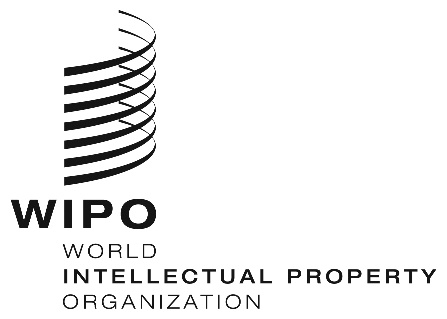 EWIPO/GRTKF/IC/47/INF/4  WIPO/GRTKF/IC/47/INF/4  WIPO/GRTKF/IC/47/INF/4  ORIGINAL:  ENGLISH ORIGINAL:  ENGLISH ORIGINAL:  ENGLISH DATE:  MAY 15, 2023  DATE:  MAY 15, 2023  DATE:  MAY 15, 2023  